UNITING CHURCH IN AUSTRALIA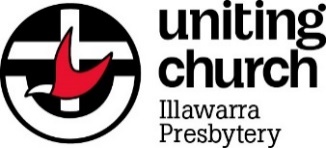 PRESBYTERY OF ILLAWARRAABN:   74 041 246 188Focused on God’s Mission – Providing Leadership – Growing DiscipleshipINFORMATION - ASBESTOS REGISTERAESC or HAZMAT reports conducted in the Illawarra Presbytery in 2020/21, noted the existence of asbestos in some church buildings. If your buildings were found to have asbestos present, you will need to have an asbestos register, to label the asbestos, and to inform contractors who conduct work at the site of the presence of asbestos. Contractors should be given a copy of the Asbestos Register. The register should be kept in the church office together with photographs clearly highlighting the location of asbestos/ suspected asbestos. The register should be viewed by contractors as part of their induction process. Locations should be inspected annually.The type of asbestos in your building should be listed in the AESC or HAZMAT report. You are not expected to identify the asbestos. Please contact Presbytery Administrator, Vi Richardson if you need more information on the asbestos in your buildings or if there is any change to the asbestos in your buildings.
Email Admin.ip@nswact.uca.org.auAbout Asbestos Register and Management PlanInformation below is taken from Safe Work NSW page: https://www.safework.nsw.gov.au/resource-library/asbestos-publications/asbestos-registers-and-management-plans-fact-sheetAsbestos RegisterThe person with management or control of a workplace must ensure an asbestos register is prepared and kept at the workplace.The asbestos register must:record any asbestos that has been identified or is assumed to be present at the workplacerecord the date when the asbestos was identifiedrecord the location, type and condition of the asbestosbe maintained to ensure up-to-date informationstate if no asbestos has been identifiedAsbestos must be labelled, where possible. For example a label can be placed in the electrical meter box indicating that the building contains asbestos and the location of the register.Photographs or drawings are useful for showing the location of asbestos in the workplace.Asbestos Management PlanA person who has management or control of the workplace must ensure that a written plan an asbestos management plan is prepared if asbestos has been identified.The asbestos management plan must:identify the location of asbestos and any naturally occurring asbestosinclude decisions, and reasons for decisions, about the management of asbestos at the workplace for example safe work procedures and control measuresoutline procedures for incidents and emergencies involving asbestos, including who is responsiblebe maintained with up-to-date informationbe reviewed at least every five years or when requested by a health and safety representative (HSR) or when asbestos is removed, disturbed, sealed or enclosed, or when changes to a control measure are made or when the plan is no longer adequatebe accessible to any worker or the PCBU who has carried out or intends to carry out work at the workplace and any health and safety representatives who represent workers at the workplaceprovide information, consultation and training responsibilities to workers carrying out work involving asbestos.Other information that can be included in the asbestos management plan:an outline of how asbestos risks will be controlled, including consideration of appropriate control measures.a timetable for managing risks of exposure, including dates and procedures for the review of the asbestos management plan and activities that could affect the timing of a review.persons with responsibilities and their responsibility under the asbestos management plan.air monitoring procedures at the workplace, if required.Managing and Controlling AsbestosFrom https://www.safeworkaustralia.gov.au/system/files/documents/1810/model-cop-how-to-manage-and-control-asbestos-in-the-workplace.pdfWhen choosing the most appropriate control measures for managing risks associated with asbestos, the following hierarchy of controls should be considered: First, eliminate risks by eliminating hazards (for example, removing the asbestos); this is the most effective control measure. If eliminating the risk is not reasonably practicable, then substitute hazards with something safer, isolate hazards from people and/or use engineering controls to minimise any risks that have not been eliminated (for example enclosing, encapsulating, or sealing asbestos or using certain tools).Use administrative controls to minimise any remaining risks (for example, safe work practices), so far as is reasonably practicable. Use personal protective equipment (PPE) to minimise any risks that remain.If asbestos or ACM is in good condition and left undisturbed, it is unlikely that airborne asbestos will be released into the air and the risk to health is extremely low. It is usually safer to leave it and review its condition over time.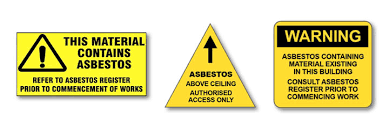 Examples of asbestos labels. For sale online.Accidental Asbestos Disturbance Emergency ProcedureIn the event that an activity causes the accidental disturbance of asbestos materials (i.e. an unplanned disturbance), the following steps should be carried out:From Asbestos Management Plan, Uniting Church in Australia – NSW & ACT Synod, October 2012Emergency Procedures for Elevated Air Monitoring ResultsControl (Static) Monitoring (During Asbestos Removal Works)Clearance Monitoring (After Removal Works are complete)StepWhoSteps/Notes1Site ControllerRemove personnel from areas considered to be at risk in relation to asbestos exposure.Go to Step 2.2Site ControllerAccess to the area should be controlled and sign posted to prevent unauthorised persons entering the disturbance area. Inform appropriate personnel.Go to Step 3.3Site ControllerThe air handling system should be shut-off and/or temporarily modified to prevent the distribution of fibres from the area to other areas in the building (if relevant).Go to Step 4.4Site Controller,Organise an asbestos consultant to confirm the presence of ACMs and to advise on appropriate control strategies.Following advice from the asbestos consultant, engage an appropriately licensed asbestos removal contractor to undertake asbestos clean up works.Removal works must adhere to the following document:NSW Work Health & Safety Act 2011;NSW Work Health & Safety Regulation 2011; &Code of Practice: How to Safely Remove Asbestos (WorkCover NSW, 2011).Go to Step 5.Asbestos Consultant & Licensed Asbestos Removal Contractor (LARC)Organise an asbestos consultant to confirm the presence of ACMs and to advise on appropriate control strategies.Following advice from the asbestos consultant, engage an appropriately licensed asbestos removal contractor to undertake asbestos clean up works.Removal works must adhere to the following document:NSW Work Health & Safety Act 2011;NSW Work Health & Safety Regulation 2011; &Code of Practice: How to Safely Remove Asbestos (WorkCover NSW, 2011).Go to Step 5.5Asbestos ConsultantAsbestos fibre air monitoring may be required outside the area of the asbestos contamination whilst clean-up works are being conducted to monitor airborne asbestos fibre concentrations (where applicable).Go to Step 6.6Asbestos Consultant &Management Plan ControllerAfter clean-up works have been completed, asbestos fibre air monitoring (where applicable) shall be conducted in the affected area to ensure that asbestos fibre levels are at an acceptable level (i.e. <0.01 fibres/mL). Only when the asbestos level is acceptable and the clean up works have been conducted to a satisfactory standard and a clearance certificate has been issued, shall personnel be allowed to reoccupy the affected area.Action levelControlActionLess than 0.01 fibres/mlNo new control measures are necessaryContinue with control measuresAt 0.01 fibres/ml or more than 0.01 fibres/ml but less than or equal to0.02 fibres/ml1. ReviewReview control measuresAt 0.01 fibres/ml or more than 0.01 fibres/ml but less than or equal to0.02 fibres/ml2. InvestigateInvestigate the causeAt 0.01 fibres/ml or more than 0.01 fibres/ml but less than or equal to0.02 fibres/ml3. ImplementImplement controls to eliminate or minimise exposure and prevent further releaseMore than 0.02 fibres/ml1. Stop removal workStop removal workMore than 0.02 fibres/ml2. Notify regulatorNotify the relevant regulator by phone followed by fax or written statement that work has ceased and the results of the air monitoringMore than 0.02 fibres/ml3. Investigate the causeConduct a thorough visual inspection of the enclosure (if used) and associated equipment in consultation with all workers involved with the removal workMore than 0.02 fibres/ml4. Implement controls to eliminate or minimise exposure and prevent further releaseExtend the isolated/barricaded area around the removal area/enclosure as far as reasonably practicable (until fibre levels are at or below0.01 fibres/ml, wet wipe and vacuum the surrounding area, seal any identified leaks (e.g. with expandable foam or tape) and smoke test the enclosure until it is satisfactorily sealed.More than 0.02 fibres/ml5. Do not recommence removal work until further air monitoring is conductedDo not recommence until fibre levels are at or below 0.01 fibres/mlControl Level(fibres/mL)WhoControl / Action< 0.01-Clearance can be issued by Asbestos Consultant.� 0.01Senior Engineering Manager /Asbestos ConsultantAsbestos Consultant to notify Senior Engineering Manager of results as soon as is practicable.Senior Engineering Manager to notify applicable contractor (i.e. the contractor who is undertaking the works that have resulted in the reading).� 0.01Senior Engineering Manager /Asbestos Consultant /Asbestos ContractorAsbestos Consultant to conduct investigations to establish cause of problem. Following advice from the Asbestos Consultant, Senior Engineering Manager to engage the Asbestos Contractor to undertake any necessary improvement works.This may include further works such as increased HEPA vacuuming or wet wiping techniques.Additional air monitoring to be conducted by Asbestos Consultant. Clearance can be issued after results are <0.01 fibres/mL.